International Situations Project TranslationTrustworthiness ScaleTranslation provided by:Florin Alin Sava, West University of Timisoara, Timisoara Reference for Trustworthiness:Yamagishi, T., Akutsu, S., Cho, K., Inoue, Y., Li, Y., & Matsumoto, Y. (2015). Two-component model of general trust: Predicting behavioral trust from attitudinal trust. Social Cognition, 33, 436-458.The International Situations Project is supported by the National Science Foundation under Grant No. BCS-1528131. Any opinions, findings, and conclusions or recommendations expressed in this material are those of the individual researchers and do not necessarily reflect the views of the National Science Foundation.International Situations ProjectUniversity of California, RiversideDavid Funder, Principal InvestigatorResearchers:  Gwendolyn Gardiner, Erica Baranski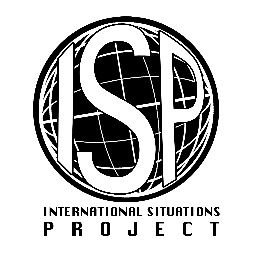 Original EnglishTranslation (Romanian)Please rate the extent to which you agree or disagree with the following statements:Vă rugăm să evaluaţi măsura în care sunteţi de acord sau nu sunteţi de acord cu următoarele afirmaţii:Most people are basically honest. Majoritatea oamenilor sunt oneşti în esenţă. Most people are basically good-natured and kind.Majoritatea oamenilor sunt blajini şi buni în esenţă. Most people trust others.Majoritatea oamenilor au încredere în ceilalţi. Generally, I trust others.În general, am încredere în ceilalţi. Most people are trustworthy.Majoritatea oamenilor sunt de încredere. Disagree strongly    Dezacord puternicDisagree a little   DezacordNeutral; no opinion    Neutru; nicio părereAgree a little    Agree stronglyDe accordAcord puternic